WEST LIBERTY UNIVERSITYHOMECOMING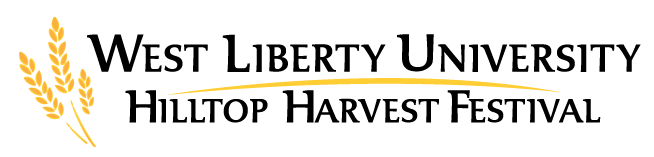 WHENOctober 10,   10 am – 4 pmWHEREWest Liberty UniversityWest Family Stadium – ASRC Parking LotVENDORSGROW OHIO VALLEY MOBILE MARKET · THE CHEESE MELT Mmm…POPCORN!  · SOUP SHACK · VAGABOND KITCHENINFORMATION/RESERVATIONSTo Make Alumni Post-Game Party Reservations orFor More Information, Contact:Alumni Association304.336.8888 ·  westliberty.edu/homecomingACTIVITIESCorn Hole TournamentPhoto Booth ·  Pumpkin Patch ·  Kids CornerInflatables ·  Hilltopper Merchandise · Biggie 100.5 Live RemoteWIN!Register to win the “Ultimate Tailgating Package”Sponsored by Liberty MutualTAILGATING10 am – 4 pmPARADE10:30 am, featuring the Marching HilltoppersKICK-OFF1 pm, WLU vs University of CharlestonPOST-GAME PARTYHess ShelterOglebay ResortCatered by Generations Restaurant · Beer, Wine & Soft Drinks · Live Music featuring Brett Cain (WLU ’03)50/50 Raffle ·$20/person Reservations Encouraged butWalk-ups are Welcome